
Debbie Lange specializes in t-shirt quilts, and works with her customers to create special keepsake
quilts from mementos and special garments. She keeps a blog of her work.





A beautiful memory quilt



Debbie created cord tacos to keep electronics in check

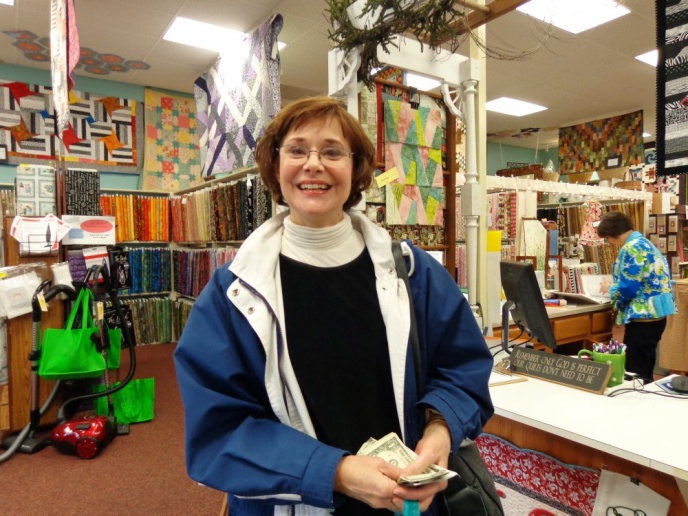 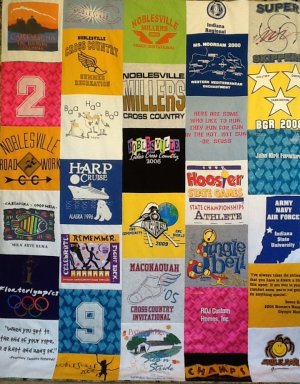 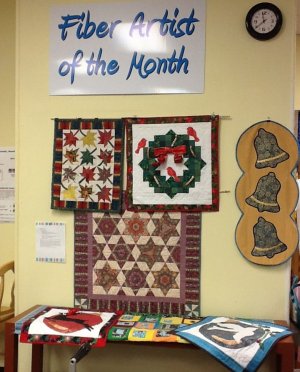 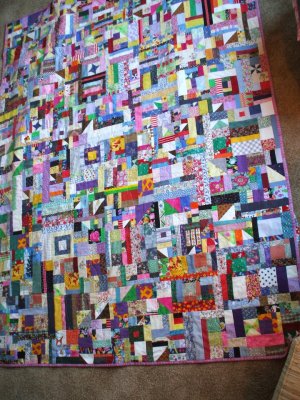 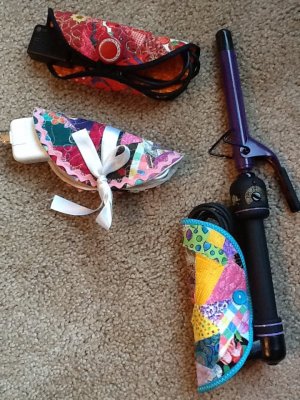 